МУНИЦИПАЛЬНОЕ БЮДЖЕТНОЕ ДОШКОЛЬНОЕ ОБРАЗОВАТЕЛЬНОЕ УЧРЕЖДЕНИЕ «ДЕТСКИЙ САД №22 П.НЕФТЯНИКОВ»Адрес 636701, Томская область, Каргасокский район, п. Нефтяников, ул. Лугинецкая д.55Тел./факс 838(253) 2-44-35Комплексное коррекционно-развивающее сопровождение агрессивных детей в условиях ФГОС ДОБаховец Марина Алексеевнапедагог-психологКаргасок, 2016Содержание1. Актуальность2. Понятие «агрессивного поведения»3.Специфика проявления агрессивного поведения в среднем и старшем дошкольном возрасте4. Комплексное коррекционно-развивающее сопровождение агрессивных детей 4.1.  Диагностический блок4.2. Коррекционно-развивающий блок4.3. Контрольная диагностика5. Мастер-классАктуальностьПовышенная агрессивность детей является одной из наиболее острых проблем не только для педагогов и психологов, но и для общества в целом. Увеличение числа детей, склонных к агрессивным формам поведения, выдвигают на первый план задачу изучения психологических условий, вызывающих эти опасные явления. Особенно важным изучение агрессивности является в дошкольном возрасте, когда эта черта находится в стадии своего становления и когда еще можно предпринять своевременные коррекционные меры.Те или иные формы агрессии характерны для большинства детей. Однако известно, что у определенной категории детей агрессия как устойчивая форма поведения не только сохраняется, но и развивается, трансформируясь в устойчивое качество личности, что чаще всего наблюдается у дошкольников. В итоге снижается продуктивный потенциал ребенка, сужаются возможности полноценной коммуникации, деформируется его личностное развитие. Агрессивный ребенок приносит массу проблем не только окружающим, но и самому себе.В последние годы научный интерес к проблемам детской агрессивности существенно возрос. Однако, несмотря на значительное количество исследований посвященных этой тематике, ключевые вопросы, связанные с природой и истоками агрессивности, остаются открытыми. Ученые разных направлений предлагают различные подходы к определению сущности агрессивного поведения, его психологических механизмов. При всем многообразии трактовок этого явления, агрессивность в общих чертах понимается как целенаправленное нанесение физического или психического ущерба другому лицу либо самому себе.В связи с актуальностью проблемы,целью моей работыявляется, выявление детей с агрессивным поведением и своевременная психолого-педагогическая коррекция, направленная на снижение и устранение уровня агрессии в средне истаршем дошкольном возрасте.Задачи: Изучить особенности проявления агрессивности в поведении детей среднего и старшего возраста;Проанализировать основные теоретические подходы к понятию агрессивности и агрессии;Подобрать диагностические методики, разработать коррекционную программу, направленной на снижение уровня агрессивности в поведении детей среднего и старшего возраста;Проанализировать результаты и представить основные выводы по данному исследованию;Разработать рекомендации воспитателям и родителям по предупреждению агрессивного поведения ребенка.Объект исследования: агрессивное поведение детей дошкольного возраста.Предмет исследования: процесс и результат воздействия коррекционной программы на уровень агрессивности в поведении детей среднего  и старшего возраста.2. Понятие «агрессивного поведения»В последние годы ученые, работающие в разных направлениях, предлагают многообразные подходы и трактовки к определению сущности агрессивного поведения, его психологических механизмов. Так, если не сосредотачиваться на деталях и подойти к вопросу глобально, то можно, как утверждает А.А. Реан (российский психолог, общественный деятель, специалист в области психологии личности, социальной и педагогической психологии), выделить два полярных подхода к феномену агрессии.Первый из них он называет этико-гуманистическим подходом. Здесь агрессия, причинение вреда другому человеку расценивается как зло, как поведение, противоречащее позитивной сущности человека. И, соответственно, такое поведение оценивается негативно. Другой подход А.А. Реан называет эволюционно-генетическим. В рамках этого подхода внутривидовая агрессия расценивается как биологически целесообразная форма поведения, способствующая выживанию и адаптации. Не нашедшая выхода агрессия — это плохо, потому что грозит индивиду различными нарушениями.Агрессия как психическая реальность имеет конкретные характеристики: направленность, формы проявления, интенсивность. Целью агрессии может быть:собственно причинение страдания (вреда) жертве (враждебная агрессия);использование агрессии как способа достижения иной цели (инструментальная агрессия).Агрессия бывает направленана внешние объекты (людей или предметы);на себя (тело или личность).Агрессия принимает самые разнообразные формы:Явные. Несмотря на то, что термин «агрессия» обычно употребляется для обозначения разрушительных намерений, его распространяют и на более позитивные проявления, например активность, порождаемую честолюбием. Подобные действия обозначают как самоутверждение, чтобы подчеркнуть, что они побуждаются невраждебной мотивацией. Они проявляются в форме конкуренции, стремления к достижениям, иронии, спортивных состязаниях и т. д.Скрытые формы агрессии выражаются в уходе от контактов, бездействии с целью навредить кому-то, причинении вреда себе и самоубийстве.Агрессивное влечение может проявляться через различные агрессивные аффекты:раздражение;зависть;отвращение;злость;нетерпимость;неистовство;ярость;бешенство;ненависть.Об агрессии мы можем говорить, когда данные аффекты проявляются на протяжении 6 месяцев. В реальной жизни вообще бывает довольно сложно определить, направляется ли поведение человека его внутренней агрессивной тенденцией или же оно зависит от каких-либо иных факторов. Например, трехлетний ребенок в ходе медицинского обследования уже после нескольких неприятных процедур может не только отказываться от осмотра, но и активно сопротивляться действиям взрослых, выражая злость и даже ярость. Является ли такое поведение беспомощного малыша агрессивно-враждебным? Ответы на подобные вопросы зависят от анализа дополнительных личностных и ситуативных факторов, например важности (в том числе опасности) конкретной ситуации для человека, его способности осознавать свое поведение и контролировать свои чувства, целенаправленности поведения, степени причиняемого им вреда.Таким образом, поведение можно назвать агрессивным, при наличии двух обязательных условий:1) когда имеют место губительные для жертвы последствия; 2) когда нарушены нормы поведения.3. Специфика проявления агрессивного поведения в среднем и старшем дошкольном возрастеАгрессивное поведение уже в дошкольном возрасте принимает разнообразные формы. В психологии принято выделять вербальную и физическую агрессию, каждая из которых может иметь прямые и косвенные формы: все эти формы можно увидеть в группе детского сада. Вербальная агрессия1. косвенная форма направлена на обвинение или угрозы сверстнику. Проявляются они в различных высказываниях в виде жалоб; демонстративного крика, направленного на устранение сверстника, агрессивные фантазии. 2. прямая форма представляет собой оскорбления или вербальные формы унижения другого. Традиционны такие «детские» формы прямой вербальной агрессии: дразнилки («Ябеда — корябеда», «Жора — обжора»), оскорбления («Жир — трест», «урод»). Физическая агрессия1.косвенная форма физической агрессии направлена на принесение, какого — либо материального ущерба другому через непосредственно физическое действие. Это может быть: разрушение продуктов деятельности другого ребенка, уничтожение или порча чужих вещей. 2.прямая физическая агрессия представляет собой непосредственное нападение на другого и причинение ему физической боли и унижение. Может принимать две формы символическую и реальную. символическая представляет собой угрозы и запугивания (ребенок показывает кулак); реальная агрессия — это уже непосредственное физическое нападения (у детей драки принимают формы укусов, царапанья, хватания за волосы и пр.).Об агрессивности нельзя судить по ее внешним проявлениям. Надо выявить мотивы и сопутствующие ей переживания, что необходимо для своевременной диагностики и для разработки коррекционных программ. Очевидно, каждый агрессивный акт имеет определенный повод и проявляется в конкретной ситуации. Рассмотрев ситуации, мы можем понять направленность агрессивного поведения, его причины и цели. А это может пролить свет на мотивацию. Среди ситуаций, провоцирующих агрессивность Смирнова Е. и Хузеева Г. выделяют:желание привлечь к себе внимание сверстников (мальчик вырывает книгу у девочки, разбрасывает игрушки и начинает громко лаять, изображая злую собаку, чем, естественно привлекает к себе внимание);ущемление достоинств другого с тем, чтобы подчеркнуть свое достоинство (заметив, что партнер расстроился из-за того, что у него не хватает деталей, мальчик начинает кричать: «ха-ха-ха, так тебе и надо, у тебя ничего не получиться, ты плакса»);стремление защититься и отомстить (в ответ на «нападение» или насильственное изъятие игрушки следует яркая вспышка агрессии);стремление быть главным (после неудачной попытки занять первое место в строю, мальчик отталкивает опередившего, хватает его за волосы и пытается стукнуть головой о стенку);стремление получить желанный предмет (прямое насилие над сверстником из-за игрушки).4. Комплексное коррекционно-развивающее сопровождение агрессивных детей Данная работа включает в себя три блока:Диагностический блокКоррекционно-развивающийКонтрольная диагностикаПервый блок: Диагностический Цель: выявить признаки агрессивного поведения у детей среднего и старшего дошкольного возраста.В диагностику на выявление агрессивного поведения вошли (Приложение 1): Метод наблюдения;Графическая методика М.А. Панфиловой  «Кактус»;Цветовой тест Люшера;Анкета для воспитателей.Метод наблюденияМетод наблюдения самый древний метод сбора информации о поведении детей. Он помогает получить полную, богатую информацию для предварительного психологического анализа особенностей поведения детей.Цель: получить информацию для предварительного психологического анализа, выявить склонность к агрессивному поведению у детей среднего и старшего дошкольного возраста.Графическая методика М.А. Панфиловой  «Кактус»Цель: выявление состояния эмоциональной сферы ребенка, выявление наличия агрессии, ее направленности и интенсивности.Цветовой тест ЛюшераЦель: выявление текущего эмоционального состоянияЦветовой тест Люшера основан на экспериментально установленной зависимости между предпочтением человеком определенных цветов (оттенков) и его текущим психологическим состоянием. Тест Люшера также основан на предположении о том, что выбор цвета отражает нередко направленность испытуемого на определенную деятельность, настроение, функциональное состояние и наиболее устойчивые черты личности.Анкета для воспитателейЦель:Исследование уровня агрессивности ребенка	Для детей старшего дошкольного возраста можно использовать так же тест «Не существующее животное», который более полно дает нам понятьнаправленность агрессивного поведения, его причины и цели.На основании полученных результатов формируется подгруппа детей для дальнейшей коррекционной работы.Второй блок: Коррекционно-развивающая работаЦелью коррекционно-развивающих занятий является развитие навыков умелого общения в конфликтной ситуации, на основе понимания эмоционального состояния себя и других.Основные задачи:Формировать знания (ссоре, споре), причинах возникновения и способах его разрешения;Видеть, различать, понимать и разделять эмоциональное состояние сверстника в различных ситуациях;Создавать установку на освоение более конструктивных форм поведения в межличностном конфликте;Обучать приемам саморегуляции эмоциональных состояний;Развивать способности делиться своими чувствами, переживаниями;Воспитывать умение и желание сотрудничать, развивать эмпатию к сверстникам.Организация деятельностиПрограмма рассчитана на 1 учебный год, занятия проводятся 1 раз в неделю по 20 минут.Принципы построения занятийКаждое занятие включает в себя упражнение на приветствие для создания психологически комфортной обстановки, далее упражнение, направленное на развития внимания ребенка к самому себе, своим чувствам и переживаниям. Заключительная часть включает в себя подведение итогов занятия и прощание.Методические приемы:песочная терапия;сказкотерапия;арт-терапия.Коррекционная работа с агрессивными детьми имеет свои особенности. Совершенно неэффективными оказываются общие беседы о необходимости «хорошо себя вести».Специфика этой категории детей в том, что они находятся в остром эмоциональном состоянии. Их поведенческие проблемы обусловлены высоким уровнем эмоциональной фрустрации, высоким уровнем тревоги и страхов, сильными чувствами вины и обиды. Без снятия острого эмоционального состояния, невозможно провести коррекцию поведения.Поэтому первый шаг — гармонизация эмоциональной сферы ребенка. Реализовать его можно разными способами. На мой взгляд, лучше всего возможность выразить свои осознаваемые и неосознаваемые переживания дают ребенку методы арт-терапии и песочной терапии. Я активно использую их в работе с агрессивными детьми и именно на них хочу остановиться.Арт-терапия опирается на идеях классического психоанализа о том, что мысли и переживания, возникающие в подсознании, чаще всего выражаются в форме образов и символов, а не вербально. Арт-терапевтические образы отражают все виды подсознательных процессов: страхи, конфликты, воспоминания детства, предоставляют возможность для выражения агрессивных чувств в социально-приемлемой манере.Рисование или работа с песком являются безопасными способами разрядки напряжения. Этот метод удивительно подходит для работы с детьми. Высвобождается психологическая энергия, которая тратится  на неэффективное напряжение. Ребенок расслабляется. Демонстративность, негативизм, агрессия уступают место инициативности, творчеству.Наиболее эффективны в  работы с детьми, проявляющими различные виды агрессивного поведения, формы арт-терапии,  помогающие воссоздать атмосферу раннего рисования, вернуть ребенка на, так называемый, доизобразительный период. Этому способствует работа традиционными способами (гуашью, песком, водой, бумагой), так и не традиционными. Раз опыт необычен, то снижается контроль сознания, ослабевают механизмы защиты, и ребенок охотнее вступает в процесс.Здесь нет категорий «правильно-неправильно», «хорошо-плохо», что убирает напряжение и страх.Коррекционный эффект при использовании методов арт-терапии достигается не только за счет специальных приемов и техник, описанных выше, но и за счет содержательной тематики работ. 	СказкотерапияЭтот метод является также одним из самых распространенных методов работы с детьми, испытывающими эмоциональные и поведенческие затруднения, так как в дошкольном возрасте восприятие сказки становится специфической деятельностью ребенка, обладающей невероятно притягательной силой, позволяющей ему свободно мечтать и фантазировать. К тому же у маленьких детей сильно развит механизм идентификации, т.е. процесс эмоционального объединения себя с другим человеком, персонажем и присвоение его норм, ценностей, образцов как своих.	В коррекционно-развивающих занятиях используются сказки, рассказы и стихи на одну тематику – агрессия.Использование данных методов позволяет:Создать положительный эмоциональный настрой;Позволяет обратиться к внутренним проблемам ребенка, которые по каким – либо причинам затруднительно обсуждать вербально;Развивает чувство внутреннего контроля, снижает утомление, негативные эмоциональные состояния, способствует творческому самовыражению.Ребенок охотнее включается в процесс, который ему не знаком и интересен.Помимо работы с детьми, ведется работа с педагогами и родителямиРабота с педагогами:Тренинг «Учимся работать с агрессивными детьми»Релаксационные занятия с воспитателями для профилактики эмоционального выгоранияРабота с родителями:Информация на сайтПапки передвижкиРодительское собрание «Агрессивные дети»Тренинг «Стили семейного воспитания»Третий блок: Контрольная диагностикаВ него вошли – Цветовой тест Люшера, методика Кактус и анкетирование воспитателя. Эти методики позволяют отметить  результативность коррекционного воздействия.5.Мастер-классПриложение 1.I. Метод наблюденияОборудование: карта наблюдений, включающая 18 фрагментов:1. Часто теряет контроль над собой.2. Часто спорит, ругается с взрослыми.3. Часто отказывается выполнять правила.4. Часто специально раздражает людей.5. Часто винит других в своих ошибках.6. Часто сердится и отказывается сделать что-либо.7. Часто завистлив, мстителен.8. Чувствителен, очень быстро реагирует на различные действия окружающих (детей и взрослых), которые нередко раздражают его.II. Графическая методика М.А. Панфиловой  «Кактус»Оборудование: бумага (формат А4), карандаш.Инструкция: «На листе бумаги нарисуй кактус, такой, какой ты его себе представляешь!»Вопросы и дополнительные объяснения не допускаются. Ребенку дается столько времени, сколько ему необходимо. По завершении рисования с ребенком проводится беседа.Беседа:Кактус домашний или дикий?Его можно потрогать?Кактусу нравится, когда за ним ухаживают?У кактуса есть соседи?Какие растения его соседи?Когда кактус вырастет, что в нем изменится?Интерпретация:При обработке результатов принимаются во внимание данные, соответствующие всем графическим методам, а именно:пространственное положениеразмер рисункахарактеристики линийсила нажима на карандаш.Агрессия: наличие иголок, иголки длинные, сильно торчат и близко расположены.Импульсивность: отрывистые линии, сильный нажим.Эгоцентризм, стремление к лидерству: крупный рисунок, в центре листа.Зависимость, неуверенность: маленькие рисунок внизу листа.Демонстративность, открытость: наличие выступающих отростков, необычность форм.Скрытность, осторожность: расположение зигзагов по контуру или внутри кактуса.Оптимизм: использование ярких цветов.Тревога: использование темных цветов, внутренней штриховки, прерывистые линии.Женственность: наличие украшения, цветов, мягких линий, форм.Экстравертированность: наличие других кактусов, цветов.Интровертированность: изображен только один кактус.Стремление к домашней защите: наличие цветочного горшка.Стремление к одиночеству: изображен дикорастущий кактус.III.  Цветовой тест ЛюшераОборудование: Карточки восьми разных цветов, бланк для ответов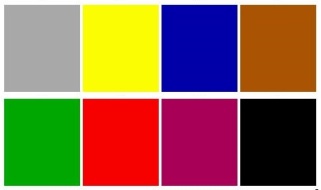 Инструкция:  Выбери, цвет, который сейчас наиболее тебе приятен. Затем из оставшихся семи цветов выбери наиболее приятный. Повтори процедуру с оставшимися шести цветами, затем пятью и так до конца. Через 2-3 мин опять вернись к 8 цветовым карточкам  и проделай то же самое. При этом не нужно ориентироваться на порядок раскладки в первом выборе, выбирайте цвета, как будто впервые.Интерпретация: Характеристика цветов (по Максу Люшеру) включает в себя 4 основных и 4 дополнительных цвета.Основные цвета:1) синий — символизирует спокойствие, удовлетворенность;2) сине-зеленый — чувство уверенности, настойчивость, иногда упрямство;3) оранжево-красный — символизирует силу волевого усилия, агрессивность, наступательные тенденции, возбуждение;4) светло-желтый — активность, стремление к общению, экспансивность, веселость.При отсутствии конфликта в оптимальном состоянии основные цвета должны занимать преимущественно первые пять позиций.Дополнительные цвета: 5) фиолетовый; 6) коричневый, 7) черный, 8) серый (0). Символизируют негативные тенденции: тревожность, стресс, переживание страха, огорчения. Значение этих цветов (как и основных) в наибольшей степени определяется их взаимным расположением, распределением по позициям, что будет показано ниже.Первый выбор в тесте Люшера характеризует желаемое состояние, второй — действительное. Расшифровка цветных пар по ЛюшеруПервый цвет синий(синий и зеленый) — чувство удовлетворенности, спокойствия, стремление к спокойной обстановке, нежелание участвовать в конфликтах, стрессе.(синий и красный) — чувство целостности, активное и не всегда осознанное стремление к тесным отношениям. Потребность во внимании со стороны других.(синий и фиолетовый) — небольшое беспокойство, потребность в тонком окружении, стремление к эстетическому.(синий и коричневый) — чувство беспокойства, страх одиночества, стремление уйти от конфликтов, избежать стресса.(синий и черный) — негативное состояние, стремление к покою, отдыху, неудовлетворенность отношением к себе, негативное отношение к ситуации.(синий и серый) — негативное состояние, потребность освободиться от стресса, стремление к покою, отдыху.Первый цвет зеленый(зеленый и синий) — позитивное состояние, стремление к признанию, к деятельности, обеспечивающей успех.(зеленый и красный) — активное стремление к успеху, к самостоятельным решениям, преодолению преград в деятельности.(зеленый и желтый) — небольшое беспокойство, стремление к признанию, популярности, желание произвести впечатление.(зеленый и желтый) — небольшое беспокойство, стремление к признанию, популярности, желание супервпечатлений, повышенное внимание к реакциям окружающих на свои поступки.(зеленый и коричневый) — чувство неудовлетворенности, усталости, переоценка значимости отношения к себе со стороны окружающих.(зеленый и черный) — чувство обиды, злости, стремление к жесткости, авторитетности в отношениях.(зеленый и серый) — чувство неудовлетворенности, стремление к признанию, желание произвести впечатление.Первый цвет красный(красный и синий) — деловое возбуждение, активное стремление к деятельности, впечатлениям, удовольствиям.(красный и зеленый) — деловое возбуждение, активное стремление к цели, преодолению всех трудностей, стремление к высокой оценке своей деятельности.(красный и желтый) — деловое, слегка повышенное возбуждение, увлеченность, оптимизм, стремление контактам, расширение сферы деятельности.(красный и фиолетовый) — повышенное возбуждение, не всегда адекватная увлеченность, стремление произвести впечатление.(красный и коричневый) — негативное настроние, огорчение из-за неудачи, нежелание лишиться благ приятной ситуации.(красный и черный) — негативное настроение злость, стремление уйти из неблагоприятной ситуации.(красный и серый) — чувство неудовлетворенности, направленность на рискованное действие.Первый цвет желтый(желтый и синий) — настроение в общем положительное, стремление к позитивному эмоциональному состоянию, взаимовыдержке.(желтый и зеленый) — настроение в общем положительное, желание поиска первых путей решения стоящих задач, стремление к самоутверждению.(желтый и красный) — несколько повышенное деловое возбуждение, стремление к широкой активное(желтый и фиолетовый) — небольшая эйфория, стремление к ярким событиям, желание произвести впечатление.(желтый и коричневый) — негативное настроение, огорчение и потребность в эмоциональной разрядке и отдыхе.(желтый и черный) — весьма негативное настроение, стремление уйти от любых проблем, склонность к необходимым, малоадекватным решениям.(желтый и серый) — негативное угнетенное стояние, стремление выйти из неприятной ситуации, четкое представление о том, как это сделать.Первый цвет фиолетовый(фиолетовый и синий) — неопределенное настроение, стремление к согласию и гармонии.(фиолетовый и зеленый) — настороженность, желание произвести впечатление.(фиолетовый и красный) — некоторое возбуждение, увлеченность, активное стремление произвести впечатление.(фиолетовый и желтый) — возбуждение, фантазирование, стремление к ярким событиям.(фиолетовый и коричневый) — возбуждение, направленность на сильные эмоциональные переживания.(фиолетовый и черный) — негативное состояние.(фиолетовый и серый) — напряжение, стремление оградить себя от конфликтов, стресса.Первый цвет коричневый(коричневый и синий) — напряжение, страх одиночества, желание уйти из неблагоприятной ситуации.(коричневый и зеленый) — чувство беспокойства, стремление к строгому контролю над собой, чтобы избежать ошибки.(коричневый и красный) — активное стремление к эмоциональной разрядке.(коричневый и желтый) — утрата веры в положительные перспективы, вероятность необдуманных решений («мне все равно»).(коричневый и фиолетовый) — чувство неудовлетворенности, стремление к комфорту.(коричневый и черный) — негативное состояние, разочарованность, стремление к покою, желание уйти от активности.(коричневый и серый) — весьма негативное состояние, стремление уйти от сложных проблем, а не бороться с ними.Первый цвет черный(черный и синий) — весьма негативное состояние, стремление уйти от проблем («оставили бы в покое».(черный и зеленый) — возбуждение, гневное отношение к окружающим, не всегда адекватное упрямство.(черный и красный) — сильное возбуждение, возможны аффективные поступки.(черный и желтый) — весьма негативное состояние, отчаяние, суицидные мысли.(черный и фиолетовый) — напряженность, мечты о гармонии.(черный и коричневый) — возбуждение, постановка нереальных задач, стремление уйти от беспокойных мыслей, неблагоприятных ситуаций.(черный и серый) — чувство безнадежности, обреченности, стремление сопротивляться всему, неадекватность.Первый цвет серый(серый и синий) — негативное состояние, желание спокойной ситуации.(серый и зеленый) — негативное состояние, ощущение враждебности окружающих и желание оградиться от среды.(серый и красный) — негативное состояние, возвышенные требования к окружающим, не всегда адекватная активность.(серый и желтый) — негативное состояние, стремление уйти от проблем, а не решать их.(серый и фиолетовый) — чувство беспокойства и настороженности, стремление скрыть это чувство.(серый и коричневый) — весьма негативное стояние, стремление уйти от всего сложного, трудного, от волнения.(серый и черный) — весьма негативное состояние, обида, чувство угнетенности, вероятность неадекватных решений.IV. Анкета для воспитателейОборудование: Бланк с вопросами1. Временами кажется, что в него вселился злой дух.2. Он не может промолчать, когда чем-то недоволен.3. Когда кто-то причиняет ему зло, он обязательно старается отплатить тем же.4. Иногда ему без всякой причины хочется выругаться.5. Бывает, что он с удовольствием ломает игрушки, что-то разбивает, потрошит.6. Иногда он так настаивает на чем-то, что окружающие теряют терпение. 7. Он не прочь подразнить животных.8. Переспорить его трудно.9. Очень сердится, когда ему кажется, что кто-то над ним подшучивает.10. Иногда у него вспыхивает желание сделать что-то плохое, шокирующее окружающих.11. В ответ на обычные распоряжения стремится сделать все наоборот.12. Часто не по возрасту ворчлив.13. Воспринимает себя как самостоятельного и решительного.14. Любит быть первым, командовать, подчинять себе других.15. Неудачи вызывают у него сильное раздражение, желание найти виноватых.16. Легко ссорится, вступает в драку.17. Старается общаться с младшими и физически более слабыми.18. У него нередки приступы мрачной раздражительности.19. Не считается со сверстниками, не уступает, не делится.20. Уверен, что любое задание выполнит лучше всех.Интерпретация: Положительный ответ оценивается в 1 балл.Показатели:Высокая агрессивность — 15—20 баллов.Средняя агрессивность —7—14 баллов.Низкая агрессивность —1—6 баллов.Эти диагностики наиболее подходят для данного этапа, так как они ярко показывают наличие, и степень агрессивности у детей среднего дошкольного возраста.№Ф.И.ребенка1234567891011121314151617181920Итого12345678910